Introduction to moving or translating shapes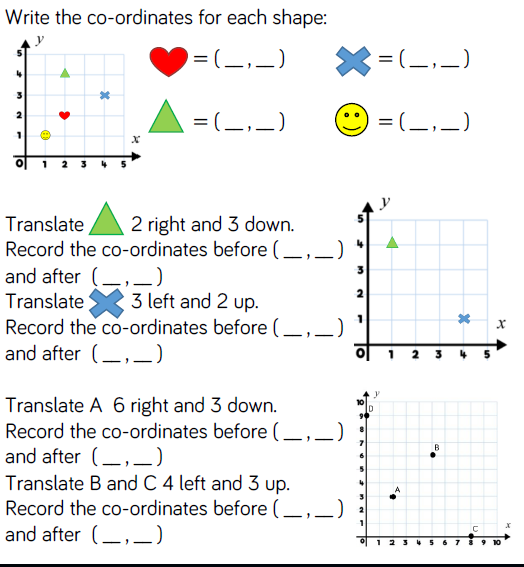 